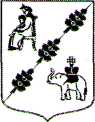 АДМИНИСТРАЦИЯ МУНИЦИПАЛЬНОГО ОБРАЗОВАНИЯ КОБРИНСКОГО СЕЛЬСКОГО ПОСЕЛЕНИЯ ГАТЧИНСКОГО МУНИЦИПАЛЬНОГО РАЙОНАЛЕНИНГРАДСКОЙ ОБЛАСТИПОСТАНОВЛЕНИЕот 10 апреля 2017 года 		    							№ 106В соответствии с Указом Президента РФ от  24.03.2014г № 172 «О Всероссийском физкультурно-спортивном комплексе «Готов к труду и обороне (ГТО)», на основании Постановления Правительства РФ от 11.06.2014г. «Об утверждении Положения о Всероссийском физкультурно-спортивном комплексе «Готов к труду и обороне (ГТО)», руководствуясь распоряжением Губернатора Ленинградской области от 16.10.2014г. № 756-рг «Об утверждении Плана мероприятий по поэтапному внедрению Всероссийского физкультурно-спортивного комплекса «Готов к труду и обороне» (ГТО) в Ленинградской области»,  на основании Устава Кобринского сельского поселения, а также с целью обеспечения подготовки и выполнения нормативов ГТО учащихся образовательных организаций и населением в Кобринском сельском поселенииПОСТАНОВЛЯЕТ: 1. Создать Комиссию по вопросам внедрения и реализации Всероссийского физкультурно-спортивного комплекса «Готов к труду и обороне» (ГТО) в Кобринском сельском поселении и утвердить её состав согласно приложению № 1. 2. Утвердить Положение о Комиссии по вопросам внедрения и реализации Всероссийского физкультурно-спортивного комплекса «Готов к труду и обороне» (ГТО) в Кобринском сельском поселении согласно приложению № 2. 3. Утвердить план мероприятий по поэтапному внедрению Всероссийского физкультурно-спортивного комплекса «Готов к труду и обороне» (ГТО) в Кобринском сельском поселении согласно приложению № 3.   4. Определить ответственным  за подготовку населения к выполнению нормативов  Всероссийского физкультурно-спортивного комплекса «Готов к труду и обороне» (ГТО) в Кобринском сельском поселении спортинструктора Кобринского сельского поселения.	5.  Данное  постановление вступает в силу с момента подписания и подлежит размещению на официальном сайте МО Кобринское сельское поселение  Гатчинского муниципального района.6. Контроль над выполнением постановления оставляю за собой.Глава администрации Кобринского сельского поселения           			     			   Е.Д.УхаровПриложение 1к постановлению от 10.04.2017 № 106СОСТАВКомиссии по вопросам внедрения и реализации Всероссийского физкультурно-спортивного комплекса «Готов к труду и обороне» (ГТО) в  Кобринском сельском поселенииПриложение № 2к постановлению от 10.04.2017 № 106ПОЛОЖЕНИЕ
о Комиссии по вопросам внедрения и реализации Всероссийского физкультурно-спортивного комплекса «Готов к труду и обороне» (ГТО) в Кобринском сельском поселении1. Общие положения	1.1. Комиссия по вопросам внедрения и реализации Всероссийского физкультурно-спортивного комплекса «Готов к труду и обороне»(далее - ГТО) в Кобринском сельском поселении (далее – комиссия) является постоянно действующим координационным органом при администрации Кобринского сельского поселения по вопросам внедрения и реализации Всероссийского физкультурно-спортивного комплекса ГТО в Кобринском сельском поселении.	1.2. В своей деятельности Комиссия руководствуется Конституцией Российской Федерации, федеральными конституционными законами, федеральными законами, указами и распоряжениями Президента Российской Федерации, постановлениями и распоряжениями Правительства Российской Федерации,  областными законами, указами и распоряжениями Губернатора Ленинградской области, постановлениями и распоряжениями Правительства Ленинградской области, Уставом Кобринского сельского поселения,  решениями Совета депутатов Кобринского сельского поселения, постановлениями и распоряжениями администрации Кобринского сельского поселения, настоящим Положением.2. Задачи комиссии	2.1. Обеспечение реализации Плана мероприятий по поэтапному внедрению Всероссийского физкультурно-спортивного комплекса ГТО в Кобринском сельском поселении.	2.2. Обеспечение согласованных действий администрации Кобринского сельского поселения  с образовательными учреждениями, иными  общественными организациями по вопросам внедрения и реализации Всероссийского физкультурно-спортивного комплекса ГТО в Кобринском сельском поселении.3. Права комиссии	3.1. Запрашивать и получать в установленном порядке необходимые документы и иные сведения от  должностных лиц, иных организаций.	3.2. Приглашать на свои заседания представителей организаций Кобринского сельского поселения, общественных объединений, организаций по вопросам, относящимся к предмету ведения комиссии.	3.3. Привлекать к участию в своей деятельности представителей органов местного самоуправления Кобринского сельского поселения.	3.4. Вносить в администрацию в Кобринского сельского поселенияпредложения по вопросам, требующим решения администрации Кобринского сельского поселения.	3.5. Образовывать рабочие группы.4. Организация работы комиссии4.1.Положение о Комиссии и ее состав  утверждается постановлением администрации Кобринского сельского поселения. 4.2. Комиссия формируется в составе председателя Комиссии, заместителя председателя комиссии, секретаря и членов комиссии. Председателем Комиссии является заместитель главы администрации Кобринского сельского поселения.	4.3. Заседания комиссии проводит председатель комиссии, а в его отсутствие – заместитель председателя комиссии.	4.4. Заседания комиссии проводятся по мере необходимости, но не реже одного раза в полугодие и считаются правомочными, если на них присутствует более половины от общей её численности.	4.5. Решения комиссии принимаются большинством голосов от числа членов комиссии, участвующих в заседании комиссии. В случае равенства голосов решающим является голос председательствующего на заседании комиссии. Решения комиссии носят рекомендательный характер.	4.6. Секретарь комиссии формирует повестку дня заседания комиссии, осуществляет контроль за своевременной подготовкой материалов к заседанию комиссии, организует проведение заседания комиссии и ведет протокол заседания комиссии.	4.7. Решение комиссии оформляется протоколом заседания комиссии, который подписывается председательствующим на заседании комиссии и секретарем комиссии. Протокол заседания комиссии подписывается не позднее 5 рабочих дней со дня заседания комиссии.	4.8. В протоколе заседания комиссии указываются:- дата, время и место проведения заседания комиссии;- утвержденная повестка дня заседания комиссии;- имена и должности участвовавших в заседании членов комиссии и иных приглашенных лиц;- принятые решения по вопросам повестки дня заседания комиссии.	4.9. Протоколы заседаний комиссии хранятся у секретаря комиссии не менее чем в течение 5 лет.	4.10. Протоколы заседаний комиссии или выписки из них направляются секретарем комиссии в течение 5 рабочих дней со дня заседания комиссии заинтересованным должностным лицам.Приложение № 3к постановлению от 10.04.2017 № 106ПЛАНмероприятий по поэтапному внедрению Всероссийского физкультурно-спортивного комплекса  «Готов к труду и обороне» (ГТО) в Кобринском сельском поселенииО создании Комиссии и утверждении плана мероприятий по поэтапному внедрению Всероссийского физкультурно-спортивного комплекса ГТО в Кобринском сельском поселении1.Лебедева Вера Анатольевна- заместитель главы администрации Кобринского сельского поселения, председатель комиссии2.Иванов Иван Игоревич- спортинструктор Кобринского сельского поселения, заместитель председателя комиссии3.Голдобина Мария  Сергеевна- ведущий специалист администрации Кобринского сельского поселения, секретарь комиссииЧлены комиссии:4.Гусев Александр Викторович- заведующий Кобринской амбулаторией (по согласованию)5.Кузьмина Ксения Романовна- учитель физкультуры МБОУ «Высокоключевая СОШ» (по согласованию)6.Шейнова Юлия Николаевна - учитель физкультуры МБОУ «Кобринская ООШ» (по согласованию)7.Корольков Максим Владимирович- директор МБОУ «Высокоключевая СОШ» (по согласованию)8.Джежелий Наталья Ивановна- директор МБОУ «Кобринская ООШ» (по согласованию)9.Новикова Лилия Николаевна- директор МКУ «Центр Культуры Кобринского поселения»№ п./п.Наименование мероприятияПланируемый результат (вид документа)Исполнитель мероприятияСроки исполнения1122334451. Организационный этап внедрения Всероссийского физкультурно-спортивного комплекса «Готов к труду и обороне» (ГТО)  в Кобринском сельском поселении1. Организационный этап внедрения Всероссийского физкультурно-спортивного комплекса «Готов к труду и обороне» (ГТО)  в Кобринском сельском поселении1. Организационный этап внедрения Всероссийского физкультурно-спортивного комплекса «Готов к труду и обороне» (ГТО)  в Кобринском сельском поселении1. Организационный этап внедрения Всероссийского физкультурно-спортивного комплекса «Готов к труду и обороне» (ГТО)  в Кобринском сельском поселении1. Организационный этап внедрения Всероссийского физкультурно-спортивного комплекса «Готов к труду и обороне» (ГТО)  в Кобринском сельском поселении1. Организационный этап внедрения Всероссийского физкультурно-спортивного комплекса «Готов к труду и обороне» (ГТО)  в Кобринском сельском поселении1. Организационный этап внедрения Всероссийского физкультурно-спортивного комплекса «Готов к труду и обороне» (ГТО)  в Кобринском сельском поселении1. Организационный этап внедрения Всероссийского физкультурно-спортивного комплекса «Готов к труду и обороне» (ГТО)  в Кобринском сельском поселении1. Организационный этап внедрения Всероссийского физкультурно-спортивного комплекса «Готов к труду и обороне» (ГТО)  в Кобринском сельском поселении1.1Разработка, утверждение и реализация плана мероприятий, направленных на организацию массовых пропагандистских акций по продвижению ВФСК ГТОРазработка, утверждение и реализация плана мероприятий, направленных на организацию массовых пропагандистских акций по продвижению ВФСК ГТОПлан мероприятий, утвержденный администрациейПлан мероприятий, утвержденный администрациейПлан мероприятий, утвержденный администрациейПлан мероприятий, утвержденный администрациейАдминистрация Кобринского сельского поселенияЕжегодно, начиная с 2017 года1.2Участие в обеспечении деятельности центров тестирования по выполнению видов испытаний (тестов), нормативов, требований к оценке уровня знаний и умений в области физической культуры и спорта для всех групп населенияУчастие в обеспечении деятельности центров тестирования по выполнению видов испытаний (тестов), нормативов, требований к оценке уровня знаний и умений в области физической культуры и спорта для всех групп населенияТестированиеТестированиеТестированиеТестированиеАдминистрация Кобринского сельского поселения, Образовательные учрежденияЕжегодно, начиная с 2017 года1.3Разработка и утверждение порядка организации медицинского сопровождения выполнения нормативов ВФСК ГТОРазработка и утверждение порядка организации медицинского сопровождения выполнения нормативов ВФСК ГТОПорядок организацииПорядок организацииПорядок организацииПорядок организацииГБУЗ ЛО «Гатчинская клиническая межрайонная 
больница», Администрация Кобринского сельского поселенияДо мая 2017 года1.4Изготовление информационно-пропагандистских материалов, направленных на привлечение всех категорий граждан к выполнению нормативов ВФСК ГТОИзготовление информационно-пропагандистских материалов, направленных на привлечение всех категорий граждан к выполнению нормативов ВФСК ГТОИнформационно-пропагандистские материалыИнформационно-пропагандистские материалыИнформационно-пропагандистские материалыИнформационно-пропагандистские материалыАдминистрация Кобринского сельского поселения,МКУ «Центр Культуры Кобринского поселения»Ежегодно, 
начиная с 2017 года2. Этап повсеместного внедрения ВФСК ГТО среди всех категорий населения Кобринского сельского поселения2. Этап повсеместного внедрения ВФСК ГТО среди всех категорий населения Кобринского сельского поселения2. Этап повсеместного внедрения ВФСК ГТО среди всех категорий населения Кобринского сельского поселения2. Этап повсеместного внедрения ВФСК ГТО среди всех категорий населения Кобринского сельского поселения2. Этап повсеместного внедрения ВФСК ГТО среди всех категорий населения Кобринского сельского поселения2. Этап повсеместного внедрения ВФСК ГТО среди всех категорий населения Кобринского сельского поселения2. Этап повсеместного внедрения ВФСК ГТО среди всех категорий населения Кобринского сельского поселения2. Этап повсеместного внедрения ВФСК ГТО среди всех категорий населения Кобринского сельского поселения2. Этап повсеместного внедрения ВФСК ГТО среди всех категорий населения Кобринского сельского поселения2.12.1Осуществление статистического наблюдения за реализацией ВФСК ГТО в Кобринском сельском поселении по разработанным Минспорта России формам федерального статистического наблюденияОсуществление статистического наблюдения за реализацией ВФСК ГТО в Кобринском сельском поселении по разработанным Минспорта России формам федерального статистического наблюденияФорма федерального статистического наблюденияАдминистрация Кобринского сельского поселения, Образовательные учрежденияАдминистрация Кобринского сельского поселения, Образовательные учрежденияАдминистрация Кобринского сельского поселения, Образовательные учрежденияЕжегодно начиная с 2017 года2.22.2Включение элементов сдачи норм ГТО в спортивные мероприятия Кобринского сельского поселенияВключение элементов сдачи норм ГТО в спортивные мероприятия Кобринского сельского поселенияПлан мероприятийАдминистрация Кобринского сельского поселенияАдминистрация Кобринского сельского поселенияАдминистрация Кобринского сельского поселенияЕжегодно,начиная с 2017 года2.32.3Участие в семинарах для сотрудников муниципальных учреждений, задействованных в работе по поэтапному внедрению ВФСК ГТО в районеУчастие в семинарах для сотрудников муниципальных учреждений, задействованных в работе по поэтапному внедрению ВФСК ГТО в районеАдминистрация Кобринского сельского поселенияАдминистрация Кобринского сельского поселенияАдминистрация Кобринского сельского поселенияпостоянно2.42.4Участие в испытаниях ВФСК ГТО среди муниципальных служащих, а также сотрудников муниципальных учреждений и предприятийУчастие в испытаниях ВФСК ГТО среди муниципальных служащих, а также сотрудников муниципальных учреждений и предприятийПоложение о проведенииАдминистрация Кобринского сельского поселения, Образовательные учрежденияАдминистрация Кобринского сельского поселения, Образовательные учрежденияАдминистрация Кобринского сельского поселения, Образовательные учрежденияЕжегодно,начиная с 2017 года33Этап повсеместного введения ВФСК ГТО среди всех категорий населения (январь – декабрь 2017 года)Этап повсеместного введения ВФСК ГТО среди всех категорий населения (январь – декабрь 2017 года)Этап повсеместного введения ВФСК ГТО среди всех категорий населения (январь – декабрь 2017 года)Этап повсеместного введения ВФСК ГТО среди всех категорий населения (январь – декабрь 2017 года)Этап повсеместного введения ВФСК ГТО среди всех категорий населения (январь – декабрь 2017 года)Этап повсеместного введения ВФСК ГТО среди всех категорий населения (январь – декабрь 2017 года)Этап повсеместного введения ВФСК ГТО среди всех категорий населения (январь – декабрь 2017 года)3.13.1Организация проведения испытаний ВФСК ГТО среди всех категорий населения Кобринского сельского поселенияОрганизация проведения испытаний ВФСК ГТО среди всех категорий населения Кобринского сельского поселенияПоложение о проведенииАдминистрация Кобринского сельского поселения, Образовательные учреждения, МКУ «Центр Культуры Кобринского поселения»Администрация Кобринского сельского поселения, Образовательные учреждения, МКУ «Центр Культуры Кобринского поселения»Администрация Кобринского сельского поселения, Образовательные учреждения, МКУ «Центр Культуры Кобринского поселения»2017 год3.23.2Включение показателей реализации ВФСК ГТО в целевые показатели оценки эффективности деятельности учреждений Кобринского сельского поселенияВключение показателей реализации ВФСК ГТО в целевые показатели оценки эффективности деятельности учреждений Кобринского сельского поселенияпостановлениеАдминистрация Кобринского сельского поселенияАдминистрация Кобринского сельского поселенияАдминистрация Кобринского сельского поселения2017 год